M1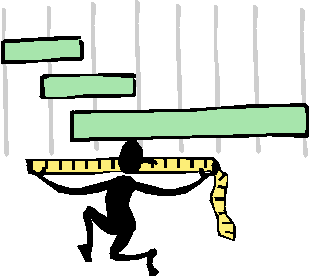 Mesures de longueursL’unité légale de mesure des longueurs est le mètre.Les longueurs sont exprimées dans des mesures adaptées à la situation.	Exemples : Une longue distance s’exprime en kilomètres.                               L’épaisseur d’une carte s’exprime en millimètres.Les unités de longueur :Les unités de longueur commencent par un préfixe (kilo, hecto, déca …). Ils ont une signification bien précise. 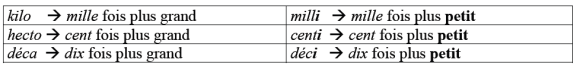 Exemples : 1 km = 1 000 m		1 m = 10 dm	       1 m = 0,1 dam                   1 hm = 100 m		1 m = 100 cm	       1 m = 0,01 hm                   1 dam = 10 m		1 m = 1 000 mm    1 m = 0,001 kmkmhmdammdmcmmmkilomètrehectomètredécamètremètredécimètrecentimètremillimètre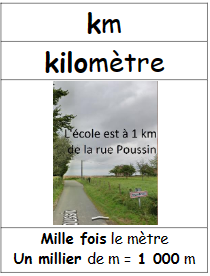 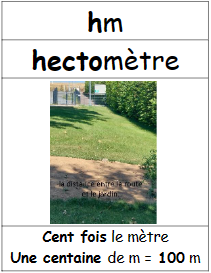 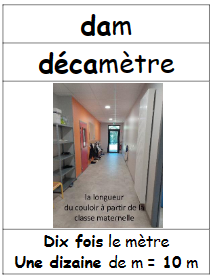 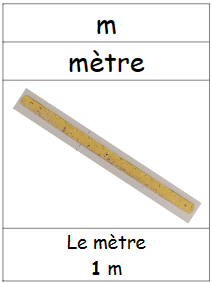 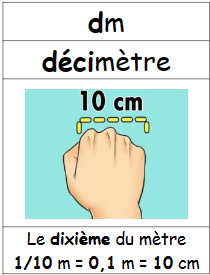 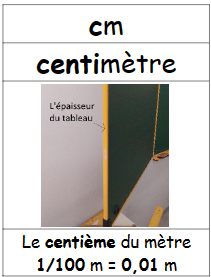 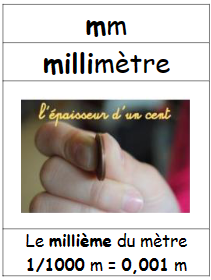 